You’ve completed stacks of work during lockdown!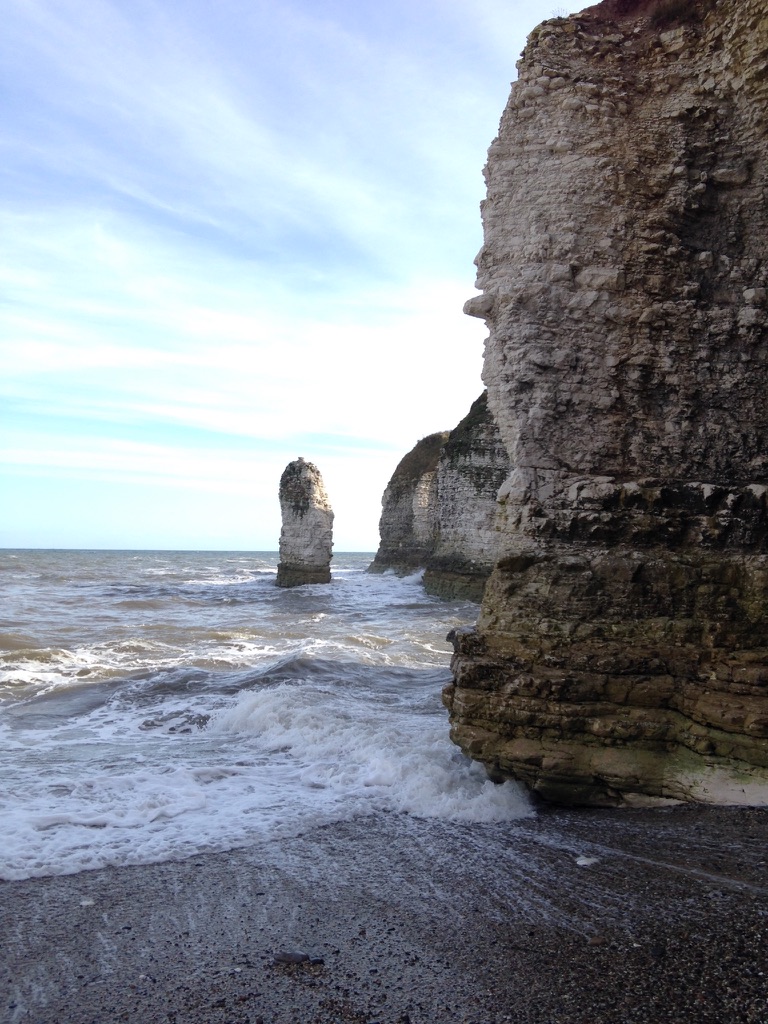 You’ve completed stacks of work during lockdown!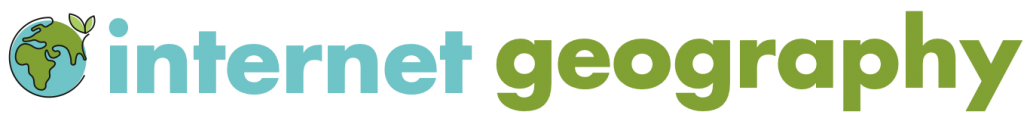 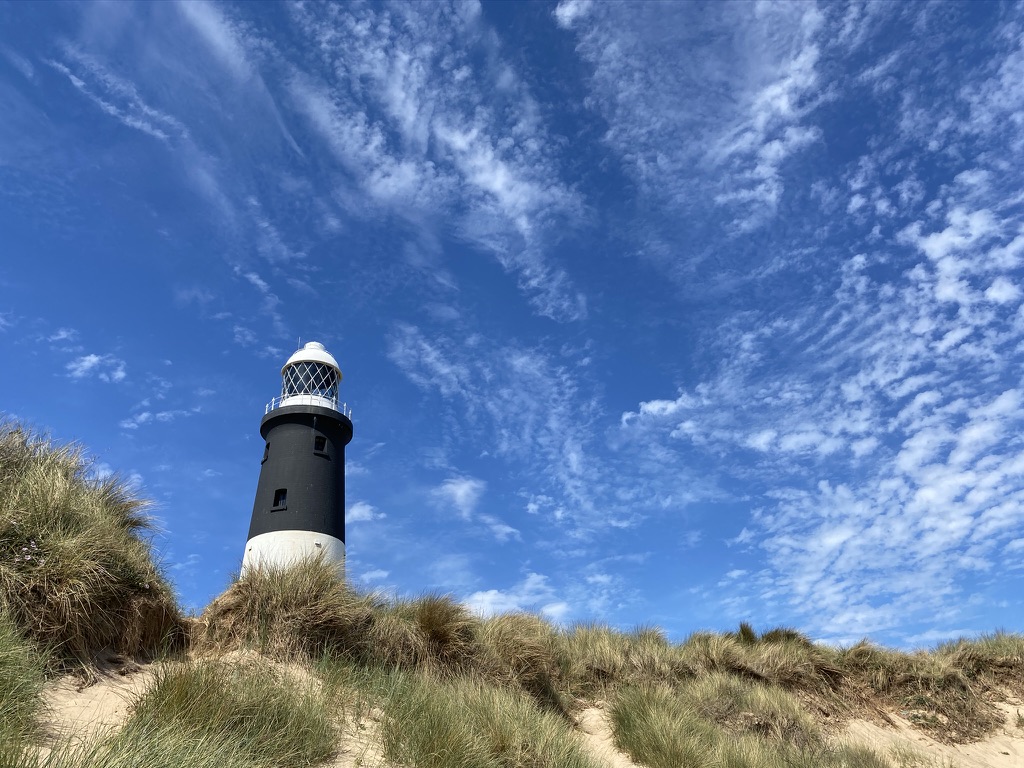 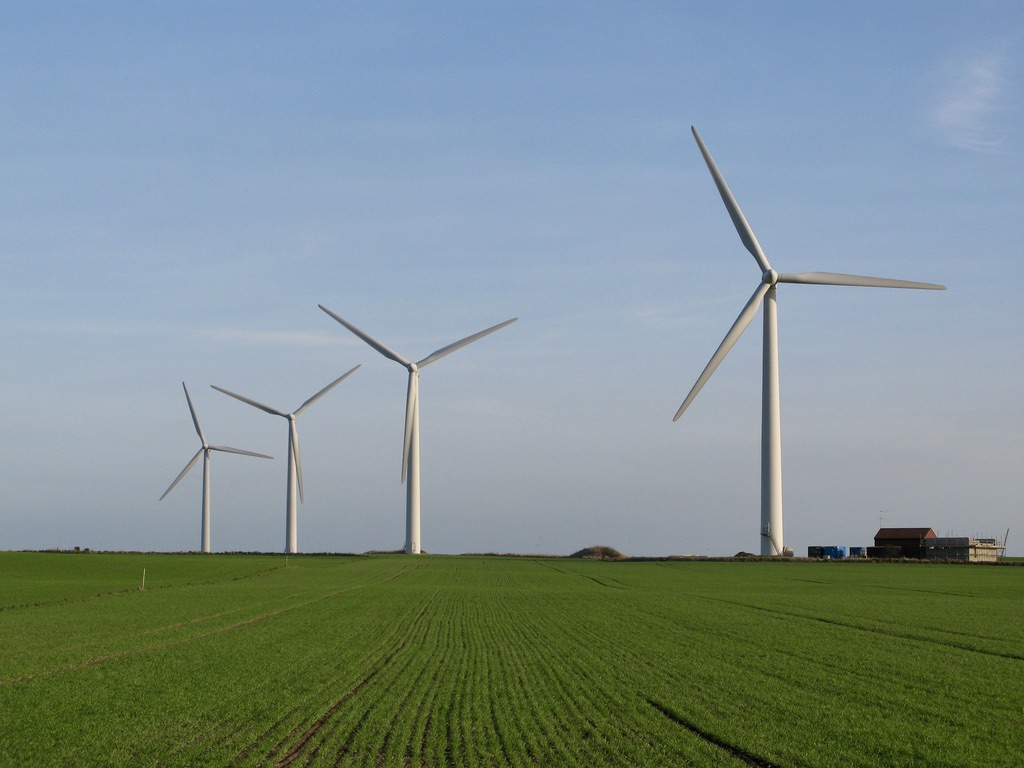 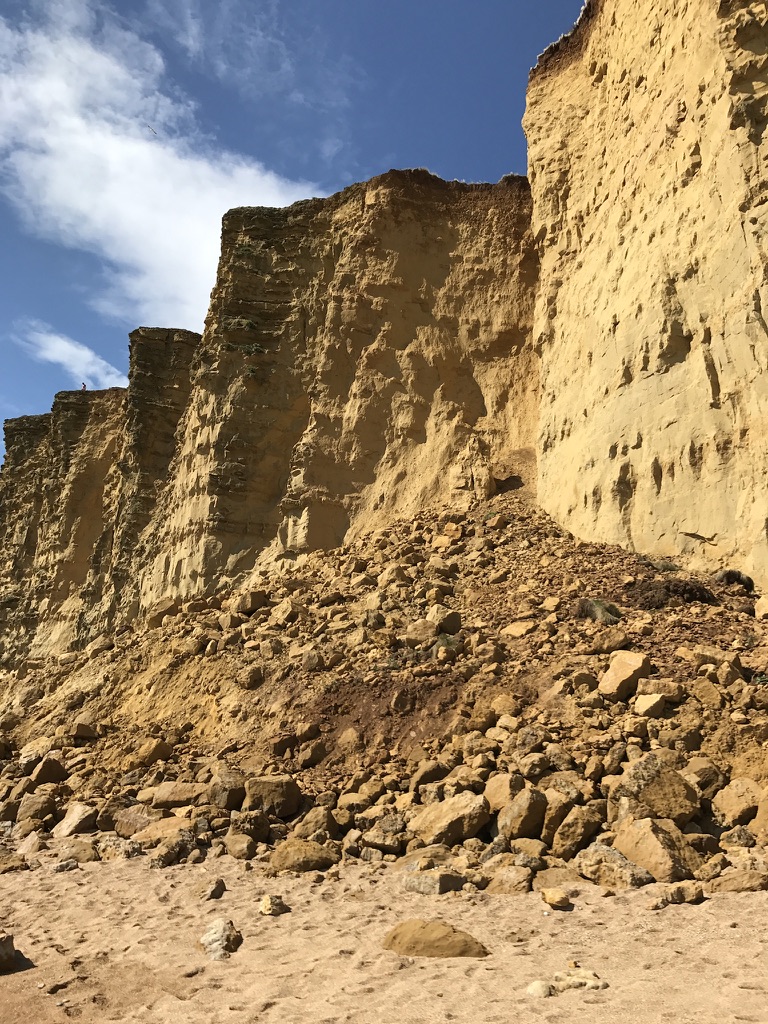 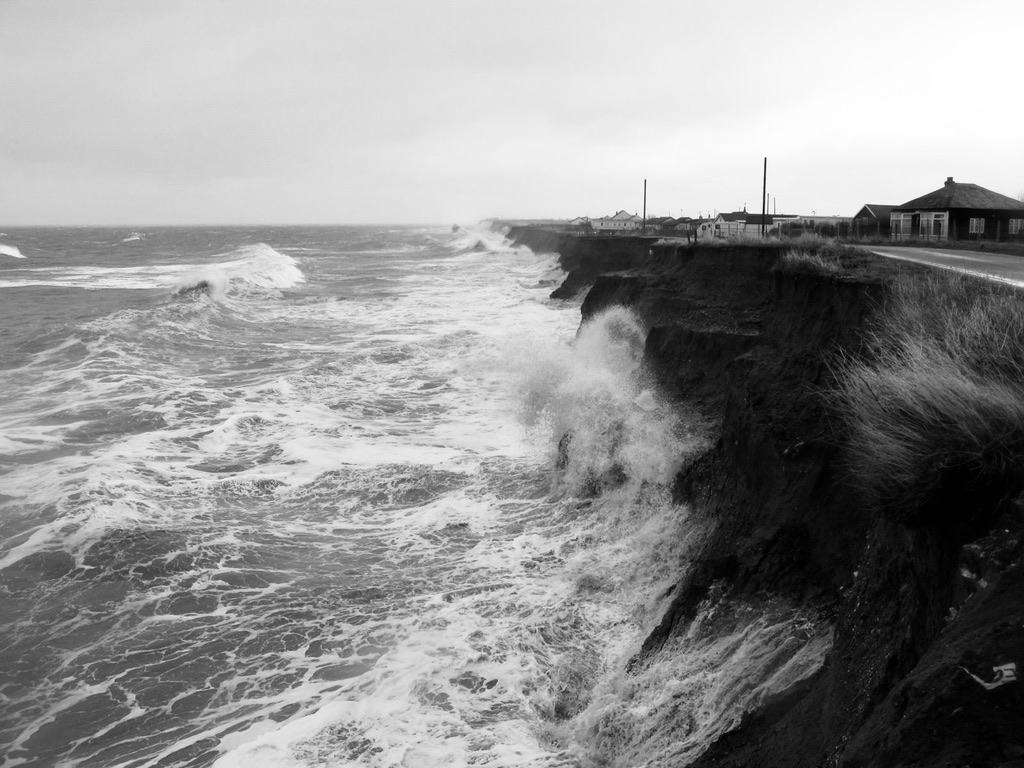 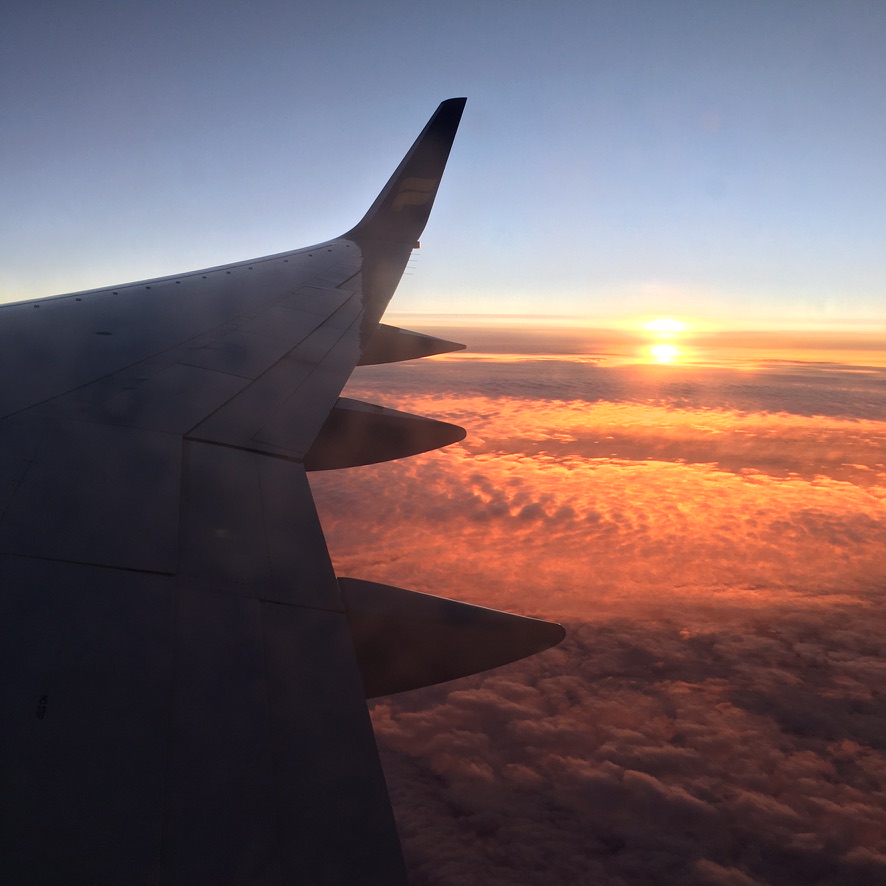 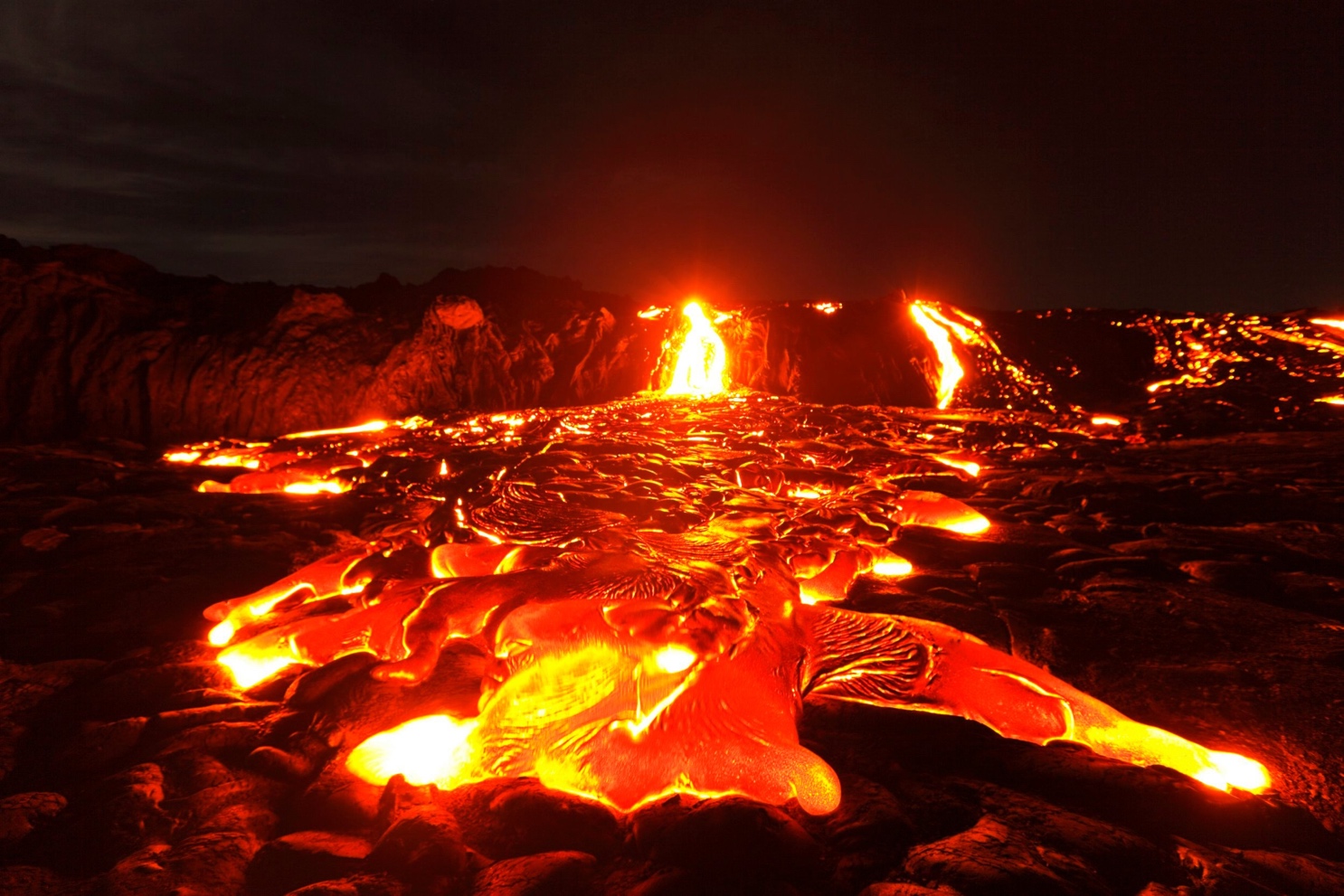 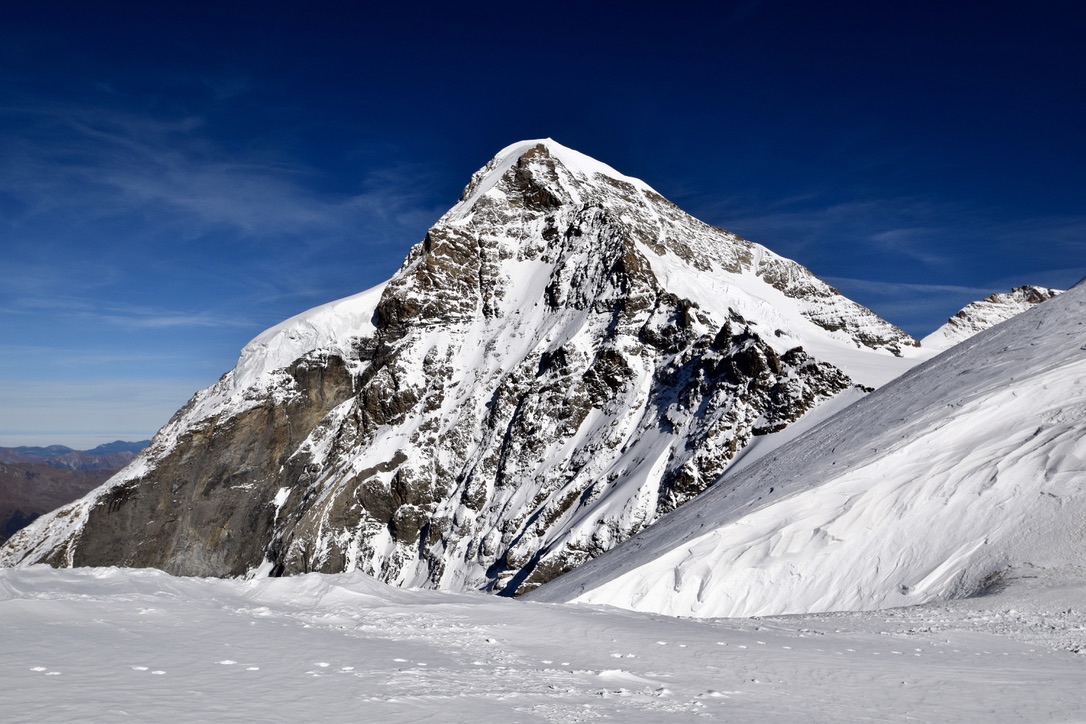 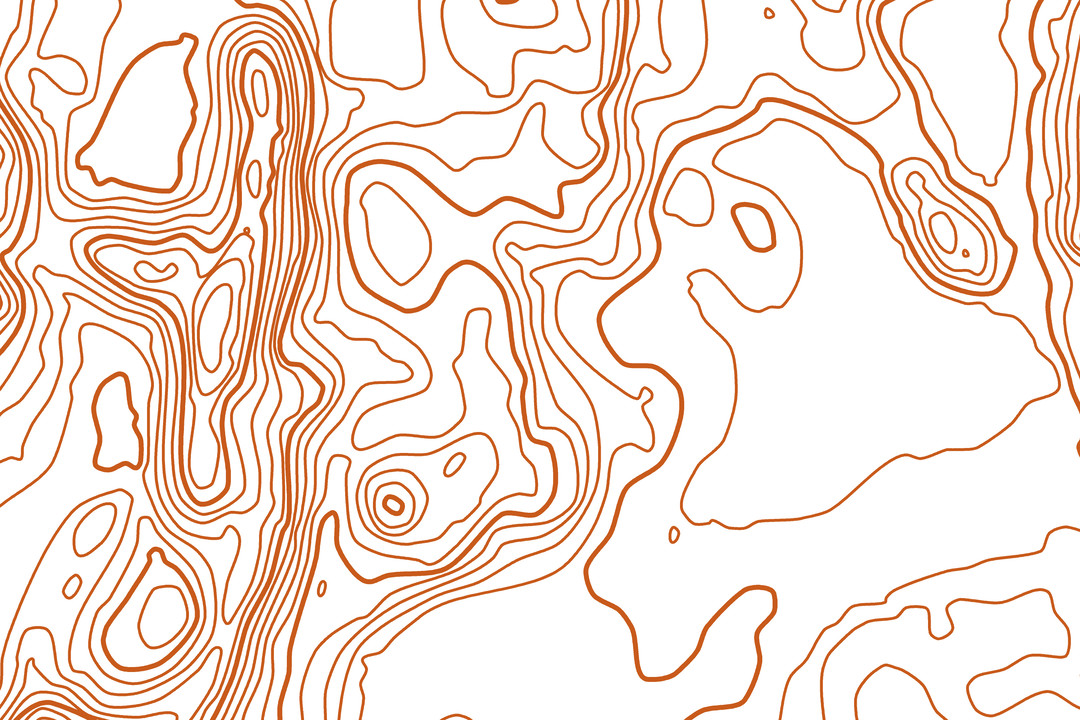 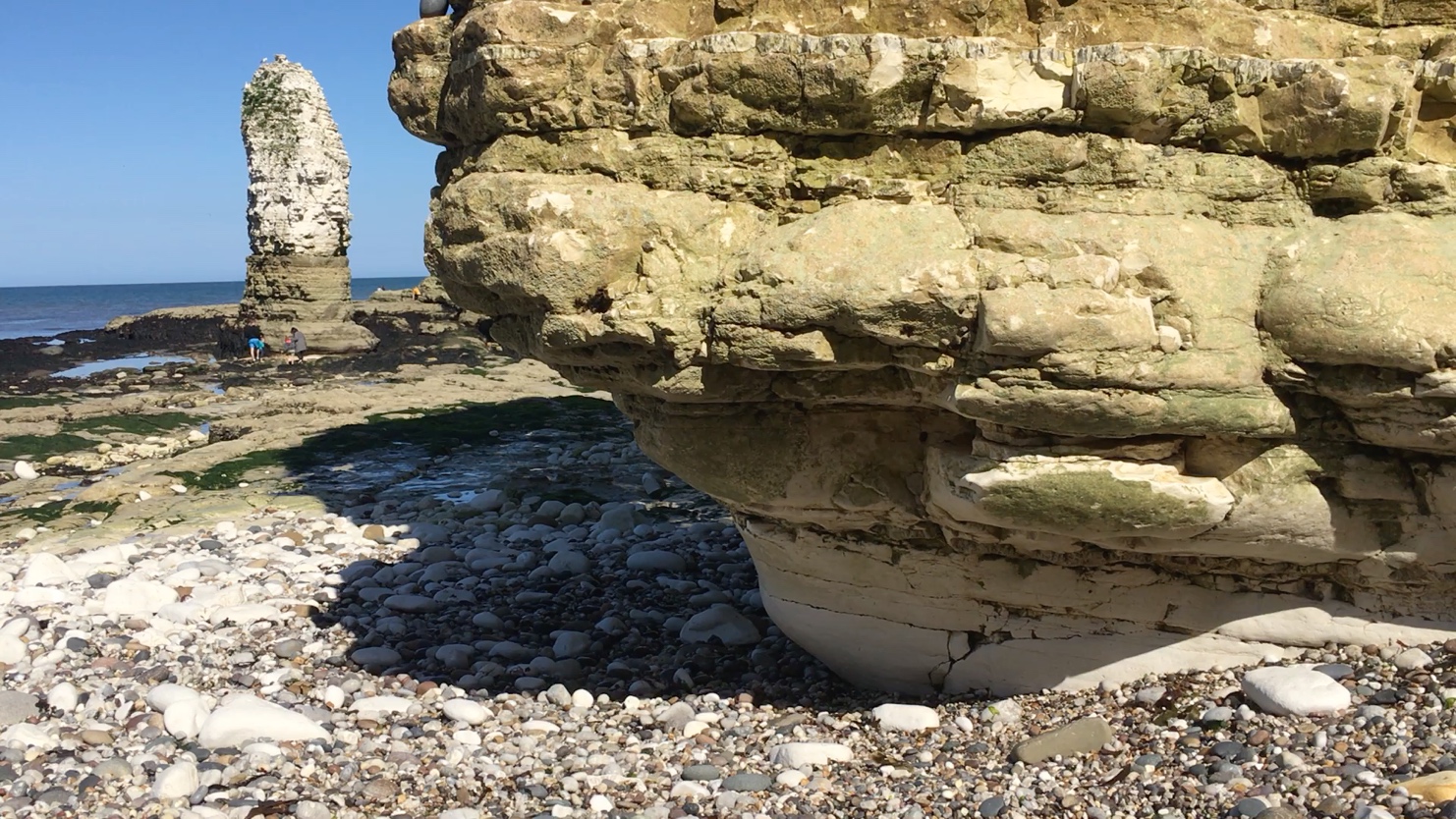 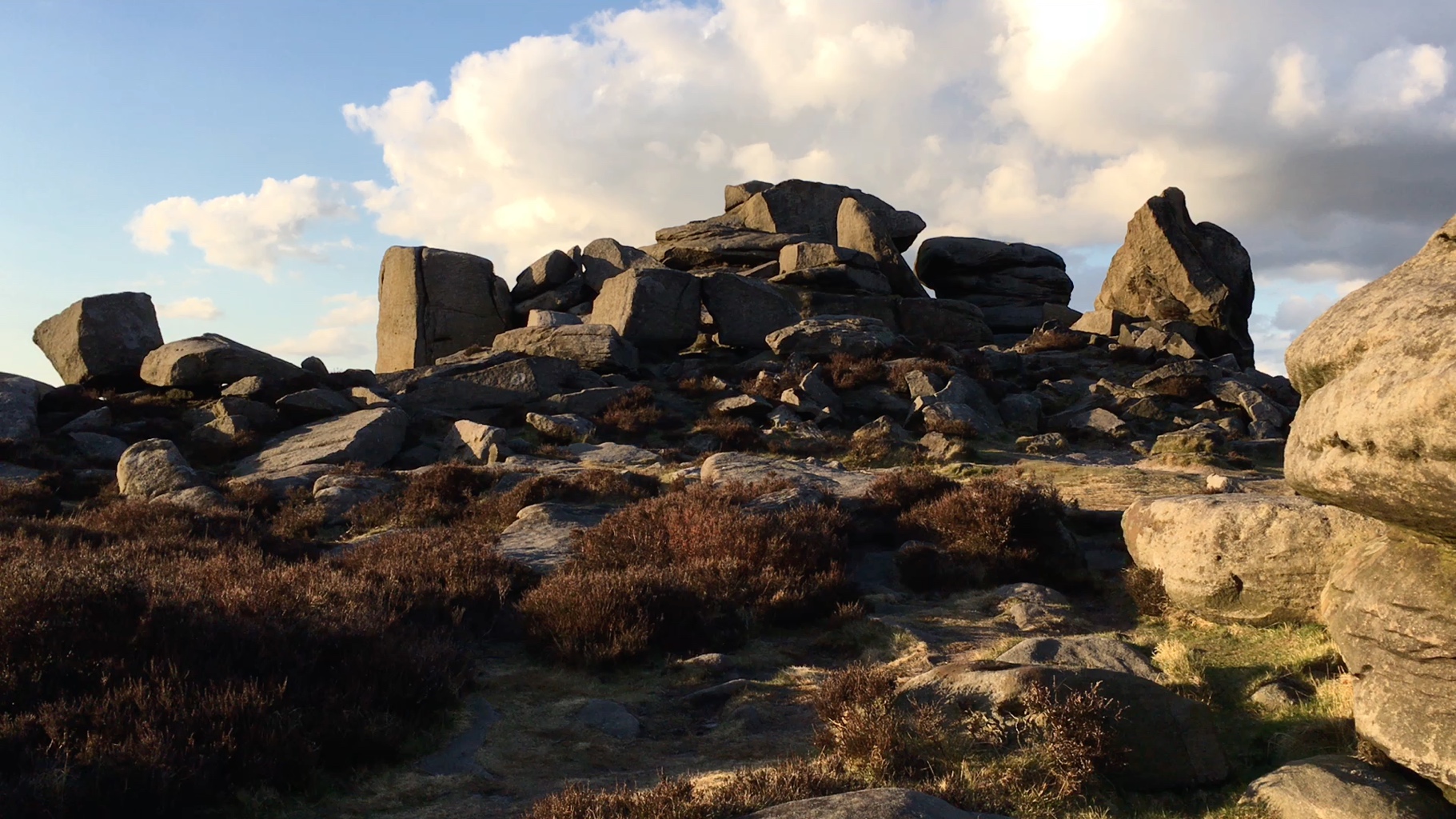 